Муниципальное казённое учреждение «Управление образования»                      городского округа «город Кизляр»Открытый урокизобразительного искусствав 3  классена тему:Создание композиции «Дерево настроения»в технике коллажМКОУ «Кизлярская гимназия №6им. А.С.Пушкина»Учитель изобразительного искусства   высшей квалификационной категории            Бодонова Марьям Магомедовна2022 г. (Слайд 1)Тема  урока:  Композиция «Дерево настроения» в технике коллаж.Вид урока: урок  формирования предметных   умений  и  навыков.Тип урока: урок творчества.Цель урока:  создание композиции, в которой воплотились представления об осени, обучение технике коллаж.Задачи урока:формирование умений и навыков  компоновки предметов на листе бумаги; передачи настроения цветом;развитие творческих способностей учащихся, наблюдательности;воспитание эстетического вкуса через музыку, изобразительное искусство и литературу.Методы: усвоение знаний: простота и доступность изложения материала; включение диалога «учитель – ученик»  прочность знаний: применение наглядных пособий; применение ИКТ  повышение интереса к предмету: использование нетрадиционных форм урока;включение в ход урока  музыкального сопровождения, метод создания художественных «композиций» Оборудование:Материал
поэтический: стихи Пушкина А.С. «Осень», И.А. Бунина «Листопад».
художественный: слайдовая презентация «Осень в произведениях великих художников».                                  музыкальный:   Чайковский П.И., цикл пьес: «Времена года», «Осенняя песнь «Октябрь»»,  А. Вивальди  «Времена года» (композиция "Осень").Листы картона формата А 4; карандаши, цветная бумага, пластилин, клей, кисть и т.д.;компьютер, медиапроектор, слайды с зарисовками об осени; стенд с рисунками детей;осенние листья, гербарий;шаблоны;осенний букет из осенних листьев и поздних цветов.Подготовительная работа к уроку:подготовка материала для учителя;стенд с рисунками детей.Структура урока:
1.Организационный момент: приветствие 
2.Активизация и постановка познавательной задачи; определение целей и задач урока. 
3.Основной этап урока: 
• осень в литературе: прослушивание стихотворений • осень в изобразительном искусстве: знакомство с творчеством художников – пейзажистов, просмотр их работ
• осень в музыке: прослушивание музыки4.Практическая часть урока: работа детей с художественным материалом и осенними листьями.  
5.Рефлексия 
6.Домашнее задание.Ход урока:Организационный моментприветствие;проверка явки учащихся;проверка готовности учащихся к уроку;-    настрой учащихся на работу.Здравствуйте! Меня зовут Марьям Магомедовна. Сегодня…..(2 слайд: 1-2 картинки)Учитель:Осень только взялась за работу,Только вынула кисть и резец,Положила кое-где позолоту,Кое-где уронила багрецИ замешкалась, будто решая, приниматься ей этак иль так?То отчается, краски мешая, и в смущенье отступит на шаг…То зайдется от злости и в клочьяВсе порвет беспощадной рукой…И внезапно, мучительной ночью, Обретет величавый покой.И тогда уж, сорвав воединоВсе усилья, раздумья, пути,Нарисует такую картину, что не сможем мы глаз отвести!2. Активизация и постановка познавательной задачи; определение целей и задач урока.В этом стихотворении Маргарита Алигер сравнивает осень с художницей, которая ищет все новые и новые краски для своей осенней картины.И тема нашего урока сегодня «Создание композиции «Дерево настроения» в технике коллаж. А результатом  его станет создание осеннего дерева, в котором вы отразите состояние своей души, своего настроения на данный момент. Все это вы выразите   в своих  композициях…..Помогут нам в творческом процессе прекрасные произведения об осени поэтов, художников и композиторов. Вместе с ними мы совершим осеннюю прогулку, своеобразное путешествие в Осень. Готовы?( 3 слайд: картинка + музыка)3. Основной этап:• Осень в литературе: прослушивание стихотворений • Осень в изобразительном искусстве: знакомство с творчеством художников – пейзажистов, просмотр их работ (выставка книг)
• Осень в музыке: (прослушивание музыки)Учитель под звуки музыки:  Листья, как ноты, роняет кудесница – осень. А музыка у осени проста... Мелодия воздушна и легка. В ней шорохи опавшего листа. Твоя осень - музыкальна! Ты вслушиваешься в шум дождя за окном, шорох листьев под ногами, музыкаосени- музыка твоего сердца!  Многие композиторы передавали настроение осени в своих произведениях: Чайковский и Антонио Вивальди в музыкальных циклах «Времена года» и другие.  (4 слайд: портреты И. Бунина и А.Пушкина на фоне осеннего пейзажа)  Осень в поэзии    Вокруг нас красивые осенние листья, целый разноцветный и пышный ковёр, нарядные деревья, одетые в золотые, оранжевые и багряные листья. В нашем лесу тёплый и солнечный день. Именно про такой осенний день и написал своё стихотворение «Листопад» русский поэт Иван Бунин:…Лес, точно терем расписной, лиловый, золотой, багряный…Учитель:  Осень. Осень… Она кажется многим унылой, скучной, тоскливой. Надоедливый дождь рано загоняет домой, прогулки становятся короче, холодно по вечерам, поздно светает утром….  Да, всё так!  Но в осени есть своя, только ей присущая прелесть.         Этим временем года восхищались многие  поэты и писатели,  художники, скульпторы, композиторы, и каждый по-своему показал её в своих произведениях.       Осень никогда не повторяется – каждый год она приносит нам что-нибудь новое, неведомое, восхищая и радуя людей прекрасным зрелищем. Осень - самое плодотворное время года в творчестве А.С.Пушкина. И только  она мила его сердцу:Унылая пора! Очей очарованье!Приятна мне твоя прощальная краса Люблю я пышное природы увяданье,В багрец и в золото одетые леса...Поэту легко отдыхается в эту прекрасную пору, легко пишется, легко рифмуется.      А вы, ребята, знаете стихи об осени? (дети читают)Осень в живописиУчитель: А можно ли проиллюстрировать природу? (Да).Как называется картина, на которой изображена природа? (Пейзаж).Природа. Ее рисуют художники, о ней пишут поэты. У художников – краски, у поэтов – слова.(5,6,7,8 слайды: портрет + картина)Учитель: Давайте посмотрим, как осень изображают художники  (картины грусти и печали)№1  Обычно осень — время увядания природы —вызывает чувство печали и тоски.Но если на какой-то срок устанавливаетсятеплая и сухая погода, и лес оденется в яркиезолотые цвета, то сама красота осеннейприроды вызывает чувство бодрости,жизнерадостное настроение.(картины радости и хорошего настроения)№2 Ярким примером передачи настроения, красоты осеннего пейзажа с помощью цвета являются картины великих художников.          Русский живописец Исаак Ильич Левитан,  прежде всего, как пейзажист - создатель так называемого "пейзажа настроения". Художник умел очень тонко передать разнообразие состояния природы, дать почувствовать всю прелесть окружающего мира.         Художники  Поленов и Куинджи, понимали осень, прежде всего как праздник красок, как прощание с летом. Многие художники, в том числе и наш земляк  В. Бевз,  внесли свою лепту в создание образа осени, потому что они отражают  пейзаж нашей Родины. Посмотрите, как по-разному передал осеннее настроение Владимир Бевз.Беседа учителя с учащимися: 1. Внимательно посмотрите на репродукции, какие основные цвета в пейзажах, почему именно  их выбирают художники?2.  Какими чувствами наполнены картины? 3.  Какое настроение передают авторы картин? (Ответы детей).Учитель: “Что же дарит осень”?Ходит осень в нашем парке,
Дарит осень всем подарки
Бусы красные – рябине
Фартук розовый – осине
Зонтик желтый – тополям.4. Практическая работа учащихся и индивидуальная  работа учителяСегодня  вы будете выполнять композицию в технике коллаж. Кто из вас слышал о коллаже? В этой технике вы и  создадите  свое «Дерево настроения». Каждый  из вас может выбрать любой художественный материал, который используется при создании коллажа: карандаши, цветная бумага, пластилин, клей, сухие  листья, кисть и т.д.  Демонстрация  учителем  поэтапной  работы по созданию  коллажа. (ТБ)Итак, принимаемся за работу. Создавать настроение нам будет музыка  из произведения П.И. Чайковского «Времена года»   «Осень». (Создание композиции)Заключительная часть урокаУчитель:   Когда вы создавали свои полотна, то я опять вспомнила строки из стихотворения Маргариты Алигер:И тогда уж, собрав воединоВсе усилья, раздумья, пути,Нарисует такую картину,Что не сможем мы глаз отвести!И, вы, ребята, как осень-художница, проявили творческую фантазию и приложили немало усилий, чтобы получились такие удивительные композиции.   В этих работах частичка вашей души, вашего настроения, поэтому они  настолько хороши и необычны, что, действительно, трудно от них отвести взгляд! Вы настоящие художники Осени.5. Рефлексия:Учитель:  А вам нравятся эти работы? В чем, на ваш взгляд, особенности каждой осенней картины? (ответы)Учитель: А теперь, давайте оценим ваши работы. На ваших столах лежат смайлики, которые помогут вам дать оценку своей активности на уроке и оценить, насколько качественно вы поработали над своим заданием. (9 слайд)Варианты оценок:1. Выполнил задание с желанием, справился хорошо.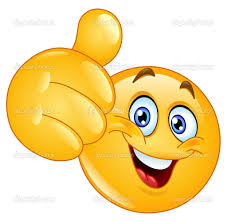 2.Выполнил задание с желанием, но не совсем справился.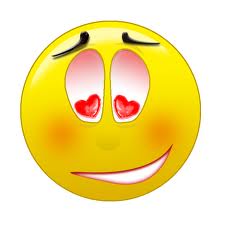 3.Выполнил задание без желания, но справился.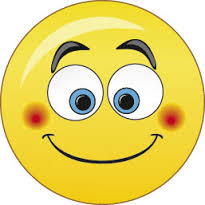 4. Выполнил задание с желанием, но справился слабо.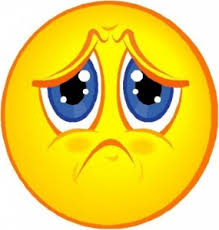 (выставка работ).Учитель: Я думаю дети, что, если сегодня у кого – то из вас коллаж получился не совсем таким, каким вы его задумали, значит, вам не хватило вдохновения, которое зависит от настроения. Следующая работа обязательно получится лучше.   Учитель: Ребята, а понравился ли вам урок? Какая часть урока вам понравилась? Почему? (ответы)Учитель:  Дорогие мои, вы мне тоже очень понравились. Этот  красивый осенний букет я дарю вам! Наверное, один из последних подарков осени нам всем…. Пусть он хоть и ненадолго, но украсит ваш класс и поддерживает ваше прекрасное настроение.  6. Домашнее задание: Рисунок с натуры:  «Осенний букет» выполнить в красках. (10 слайд)Спасибо  за внимание и за работу!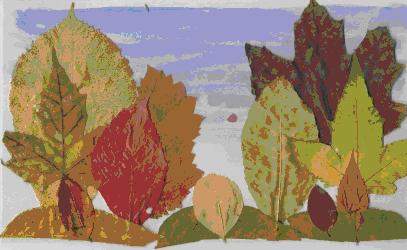 